ŠLAPANICE DNES - 2014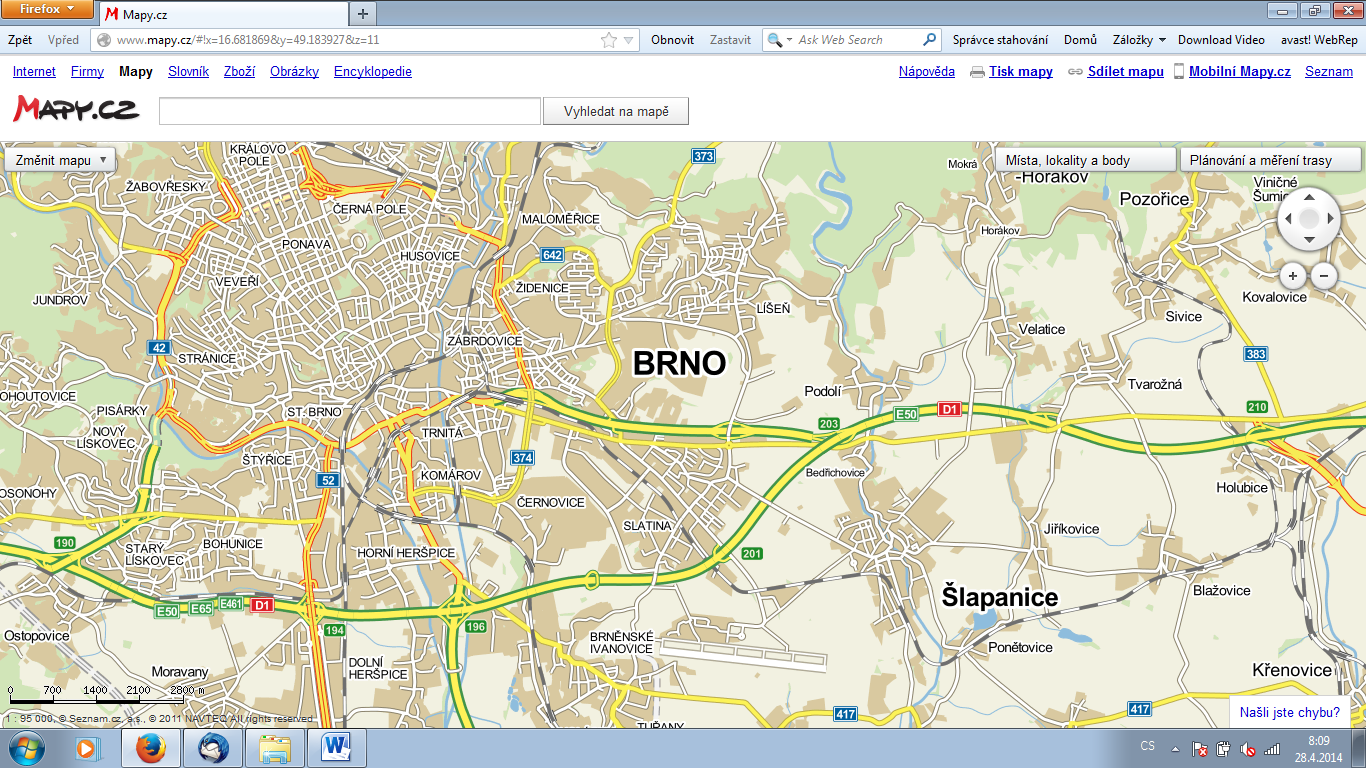 